Geboortewensen van:Bovenkant formulier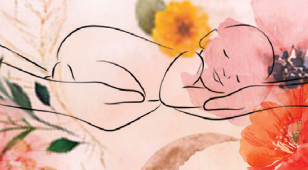 ………………………………………………………………………………Geboortedatum:	……..-………-………………..		Mijn uitgerekende datum is:……..-………-………………..Partner voornaam en achternaam:………………………………………………………………………………..Een rustige omgeving om te bevallen is belangrijk. We vinden het van grote waarde om in overleg met jou en je partner te handelen en jullie te betrekken bij wat er gebeurt. Zo vragen we bijvoorbeeld wie de navelstreng wil doorknippen en stimuleren we huid-op-huid-contact na de geboorte, waardoor de baby letterlijk contact maakt met beide ouders. Door je geboortewensen op te schrijven krijgen we inzicht in wat belangrijk is voor jou en je partner zodat we onze zorg zo goed mogelijk op jullie kunnen afstemmen. Uiteraard kan het zijn dat jullie op het moment van de bevalling op andere gedachten komen dan wat je voorafgaand had bedacht. Natuurlijk mag en kan je dan andere keuzes maken! Als er een medische reden is of bij onvoorziene omstandigheden, kan het voorkomen dat de verloskundige niet helemaal volgens jullie plan kan handelen. Soms kan het zijn dat we dat pas later kunnen uitleggen. Schrijf jouw wensen in de tekst blokken, sla het document op, mail het naar ons, of neem het uitgeprint mee naar de controle afspraak.Waar wil je graag bevallen: thuis of in het ziekenhuis? Of heb je nog geen voorkeur? Je kunt jouw voorkeur toelichten als je dat wilt.Heb je wensen ten aanzien van de zorg die de verloskundige verleent?Wat heb je nodig om je zo goed/prettig mogelijk te voelen tijdens de bevalling? Waar haal je kracht uit?Als je eerder bevallen bent: wat heb je bij je vorige bevalling als prettig/positief ervaren? En welke dingen zou je liever anders willen?Wie wil je graag in je omgeving om je te steunen?Heb je wensen ten aanzien van geluid, muziek, licht, sfeer, geur?Wat kan jou helpen, denk je, bij het opvangen van de weeën, wat zou je wel willen proberen? (Denk hierbij aan bad, douche, massage, verschillende houdingen, skippybal ed).Hoe kijk je aan tegen gebruik van pijnverlichtingsmethodes zonder medicatie. Wat zou je wel willen proberen. Heb je behoefte aan informatie hierover? Hoe kijk je aan tegen gebruik van pijnverlichtingsmethodes met medicatie. Wat zou je wel willen proberen. Heb je behoefte aan informatie hierover?Wil je uitgebreid uitleg bij alle handelingen die uitgevoerd worden of juist niet te veel?Er zijn verschillende houdingen mogelijk tijdens het persen, bijv. op de baarkruk, op handen en knieën, half zittend in bed, zijligging, in bad, hurkend etc. Welke houding spreekt jou aan? Hoe stellen jullie je de eerste ontmoeting met jullie kindje voor? Intiem of juist met meer mensen om je heen?Welke rol wil je als partner invullen? Denk daarbij ook aan afnavelen, de baby aanpakken, huid op huid contact, foto’s maken…Zijn er dingen die je nog niet hebt opgeschreven maar wel met ons wilt delen of zijn er speciale wensen of afspraken al met jullie gemaakt? Schrijf ze dan hier op. Mail dit formulier naar: info@verloskundevelp.nl of print het uit en neem het mee naar de controleafspraak.